ДЕПАРТАМЕНТ СОЦИАЛЬНОЙ ЗАЩИТЫ НАСЕЛЕНИЯАДМИНИСТРАЦИИ ВЛАДИМИРСКОЙ ОБЛАСТИПОСТАНОВЛЕНИЕ05.02.2019                                                                                                       №2В соответствии с постановлением Губернатора Владимирской области от 27.07.2011 №759 «О порядках разработки и утверждения административных регламентов предоставления государственных услуг и осуществления государственного контроля (надзора)» п о с т а н о в л я ю: Внести в постановлениe департамента социальной защиты населения администрации Владимирской области от 21.11.2018 №13 «О внесении изменений в отдельные постановления департамента социальной защиты населения администрации Владимирской области» следующие изменения: Пункт 1 изложить в следующей редакции:«1. Внести в постановлениe департамента социальной защиты населения администрации Владимирской области от 29.12.2015 №16 «Об утверждении административного регламента исполнения департаментом социальной защиты населения администрации Владимирской области государственной функции по осуществлению регионального контроля (надзора) в сфере социального обслуживания на территории Владимирской области»  следующие изменения:Название изложить в следующей редакции: «Об утверждении административного регламента осуществления департаментом социальной защиты населения администрации Владимирской области регионального государственного контроля (надзора) в сфере социального обслуживания на территории Владимирской области». 1.2. Пункт 1 изложить в следующей редакции: «1.Утвердить административный регламент осуществления департаментом социальной защиты населения администрации Владимирской области регионального государственного контроля (надзора) в сфере социального обслуживания на территории Владимирской области». 1.3. Приложение к постановлению изложить в редакции согласно приложению №1.».  Пункт 2 изложить в следующей редакции:«2.Внести в постановлениe департамента социальной защиты населения администрации Владимирской области от 18.10.2017 №10 «Об утверждении административного регламента исполнения департаментом социальной защиты населения администрации Владимирской области государственной функции по осуществлению регионального государственного контроля (надзора) за обеспечением доступности для инвалидов объектов социальной, инженерной и транспортной инфраструктур и предоставляемых услуг в сфере социального обслуживания» следующие изменения:         2.1.Название изложить в следующей редакции: «Об утверждении административного регламента осуществления департаментом социальной защиты населения администрации Владимирской области регионального государственного контроля (надзора) за обеспечением доступности для инвалидов объектов социальной, инженерной и транспортной инфраструктур и предоставляемых услуг в сфере социального обслуживания». 2.2.Пункт 1 изложить в следующей редакции: «1.Утвердить административный регламент осуществления департаментом социальной защиты населения администрации Владимирской области регионального государственного контроля (надзора) за обеспечением доступности для инвалидов объектов социальной, инженерной и транспортной инфраструктур и предоставляемых услуг в сфере социального обслуживания».    2.3.	 Приложение к постановлению изложить в редакции согласно приложению №2.».         3. Контроль за исполнением настоящего постановления возложить на заместителей директора департамента по курируемым направлениям деятельности. 4. Настоящее постановление вступает в силу со дня его официального опубликования.Директор департамента		         	       Л.Е. Кукушкина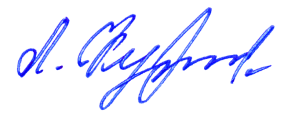 О внесении изменений в постановления департаментасоциальной защиты населенияадминистрации Владимирской области от 21.11.2018 №13